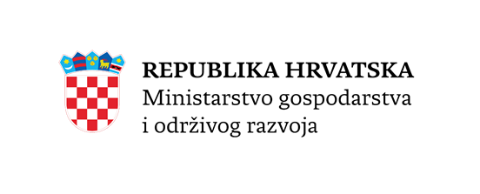 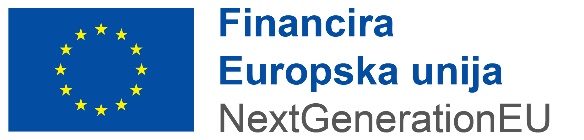 OBRAZAC 6.INVESTICIJSKA STUDIJAPoziv na dostavu projektnih prijedloga Potpora poduzećima za tranziciju na energetski i resursno učinkovito gospodarstvo(referentni broj: NPOO.C1.1.1.R4-I1.01)IZJAVA PRIJAVITELJAIzjavljujem da sam kao ovlaštena osoba prijavitelja odgovoran/odgovorna za istinitost i točnost podataka navedenih u Investicijskoj studiji. Potvrđujem da su informacije navedene u Investicijskoj studiji usklađene s ostalom projektnom dokumentacijom.  SAŽETAK PROJEKTAOpišite svrhu i opravdanost projekta kroz glavne karakteristike, ciljeve, očekivane rezultate projekta i planirani način njegove provedbe. Preporučamo sažetak projekta napišite u trenutku kada završite sva ostala poglavlja kako biste ukratko mogli istaknuti  sve bitne informacije u skraćenom obliku. Nvedite vrstu početnog ulaganja te tehničku strukturu ulaganja. (max 1-2 stranice) INFORMACIJE O PRIJAVITELJU PROJEKTAOsnovni podaci o prijaviteljuKratak opis poduzeća, područja djelatnosti, vlasničke strukture itd. (max 1 stranica).Predmet poslovanja Navedite podatke vezane za predmet poslovanja prijavitelja  (osnovnu djelatnost poslovanja te djelatnost u kojoj se provodi projekt ) (max 1 stranica).Radna snaga Struktura i povijesna dinamika. Obrazovna, starosna i stručna struktura radne snage u poduzeću s prikazanim kretanjem i trendovima u proteklom razdoblju od 3 (tri) godine. (max 1 stranica).Tržište i pozicija poduzeća na tržištuGlavno tržište poduzeća danas, postojeći konkurenti i pozicija poduzeća na predmetnom tržištu. (max 1 stranica)Poslovna sredstva i izvori financijaNavesti: podatke iz bilance o sredstvima, starost i amortiziranost osnovnih sredstava, funkcionalnost tehničkih sredstava, strukturu kratkoročnih sredstava i osnovnu problematiku korištenje obrtnih sredstava; podatke iz bilance o izvorima sredstava, strukturi izvora, zaduženosti, osnovnu problematiku izvora sredstava u odnosu prema obimu poslovanja, prema rentabilnosti i drugom. (max 2 stranice)Fizički obujam poslovanjaPrikazati dosadašnji broj proizvedenih, prodanih proizvoda ili izvršenih usluga u primjerenim jedinicama mjere. (max 1 stranica)Financijski rezultati poslovanjaPrikazati dosadašnje osnovne podatke iz računa dobiti i gubitka; podatke o rasporedu dobiti u proteklim godinama, te usporedbu sa konkurencijom ili odgovarajućom gospodarskom grupacijom. (max 1 stranica)Pokazatelji uspješnostiPrikazati i objasniti pokazatelje dosadašnje poslovne uspješnosti, pokazatelje  financiranja i financijske stabilnosti, pokazatelje aktivnosti, pokazatelje opće i tekuće likvidnosti i pokazatelje profitabilnosti poslovanja.  (max 1 stranica)INFORMACIJE O PROJEKTU3.1. Tehnološko-tehnički uvjeti poslovanja tvrtkeCertifikati u vlasništvu prijavitelja (ISO, certifikati kvalitete i slično). Navesti informacije o usvojenim tehnologijama, raspoloživim nematerijalnim vrijednostima (patenti, licence itd,). (max 2 stranice)3.2. Strategija razvoja prijavitelja Navedite sažeti opis trenutno tehničko-tehnološkog procesa iz kojeg je vidljiv cjelokupni poslovno-proizvodni ciklus. Izložite plan razvoja poslovanja poduzeća u narednom razdoblju sa prikazom uloge projekta u tim planovima. Konkretno prikažite ciljeve poduzeća s očekivanim rezultatima projekta u odnosu na trenutnu odnosno početnu poziciju. (max 2 stranice)3.3. Početno ulaganjeObjasnite da li se projektne aktivnosti odvijaju u postojećoj djelatnosti ili se projektom ulaže u novu ekonomsku djelatnost. Definirajte koja vrsta početnog ulaganja se provodi kroz projektne aktivnosti (osnivanje nove poslovne jedinice, proširenje kapaciteta, diversifikacija proizvodnje poslovne jedinice na proizvode koje dotična poslovna jedinica prethodno nije proizvodila, temeljita promjena u sveukupnom proizvodnom procesu postojeće poslovne jedinice ili diversifikacijom djelatnosti poslovne jedinice) (max 1 stranica)3.4. Zelena tranzicijaObjasnite na koji način projekt doprinosi povećanju resursne učinkovitosti u proizvodni ciklus prijavitelja i životni vijek proizvoda (odnosi se na održivu opskrbu primarnim i sekundarnim sirovinama i/ili dekarbonizaciju i smanjenje emisija energetski intenzivnih industrija). Kvantificirajte smanjenje štetnih emisija, odnosno povećanje korištenja sekundarnih sirovina (reciklata i oporabljivih  materijala) u ukupnom volumenu materijala u proizvodnji koji će se postići provedbom projekta. (max 2 stranice)TRŽIŠTE i POSLOVNI MODEL4.1 Geografski obuhvatNavedite jednostavan prikaz stanja na tržištu na način da pružite odgovore na slijedeća pitanja: Na kojem tržištu namjeravate plasirati/plasirate vaš proizvod? Procijenite ukupnu veličinu tržišta na temelju dostupnih informacija. Navedite na koji način će promjena u poslovanju odgovoriti potrebama tržišta na koje do danas nije odgovoreno? (max 2 stranice)4.2. Tržišni potencijalVrijednost tržišta? Ciljani kupci/korisnici proizvoda? Konkurenti na tržištu? Procjena udjela na tržištu? Navedite je li konkurencija uspješno zadovoljila potrebe tržišta? Analiza konkurencije treba pokazati tko su konkurenti na prethodno definiranim tržištima.  (max 1 stranice)4.3. Poslovni modelNavedite način komercijalizacije postojećeg/novog proizvoda (tržišno pozicioniranje proizvoda, način i kanali prodaje), također procijenite vrijeme koje je potrebno od završetka razvoja do izlaska na tržište. Ukoliko je vaš poslovni model primjerice usmjeren na povećanje prognoziranog budućeg tržišnog udjela tvrtke na definiranom tržištu argumentirajte prognozu na temelju konkurentske prednosti vašeg proizvoda u odnosu na konkurente. Precizirajte utječe li i na koji način projekt pozitivno na daljnji razvoj poslovanja poduzeća. (max 2 stranice)FINANCIJSKO - EKONOMSKA ANALIZA PROJEKTA Financijska analizaPotrebno je napraviti ekonomsko financijsku analizu koja sadrži:Ulaganje u osnovna sredstvaProračun i ulaganje u obrtna sredstvaStruktura ulaganja u osnovna i obrtna sredstvaIzvori financiranja i kreditni uvjetiDetaljno opis financijske konstrukcije projekta s jasnim opisom načina i modela vlastitog dijela financiranja. Obračun kreditnih obveza (ukoliko postoje)Proračun amortizacijeProračun troškova i kalkulacija cijenaProjekcija računa dobiti i gubitkaFinancijski tok – objasniti svaki rast prihoda/pad troškova na godišnjoj raziniEkonomski tokProjekcija bilance(max. 5 stranica) Proračun isplativostiKao dokaz isplativosti poduhvata trebaju se prikazati uobičajeni pokazatelji isplativosti investicijskih ulaganja poput:1.	Neto sadašnja vrijednost2.	Relativna neto sadašnja vrijednost3.	Interna stopa rentabilnosti  4.	Godina vraćanja investicije Analiza osjetljivostiDefinirati kritične parametre projekta i uključiti ih u analizu osjetljivosti. Opisati i proračunati kako se projekt ponaša u otežanim okolnostima. (max 2 stranice)Projektni prijedlog mora poštovati slijedeće:Diskontna stopa ne smije biti niža od kamatne stope kredita za financiranje planiranog ulaganja i ne niža od 3%;Referentno razdoblje (vremenski horizont) treba biti 10 godina i uključuje razdoblje provedbe projekta, tj. investicije; Za veći ili manji vremenski horizont natjecatelj je dužan objasniti isti dokazujući potrebu u promjeni vijeka projekta (razlozi mogu biti npr. tehnološka trajnost sredstava, pripadnost industriji gdje su ulaganja sa dužim vremenskim povratom i sl.).Prvom godinom smatra se godina početka investicije.Naziv projektne prijave:Prijavitelj:Pripremio:Datum:Ime i prezime:Funkcija:Datum:Potpis:Pečat: